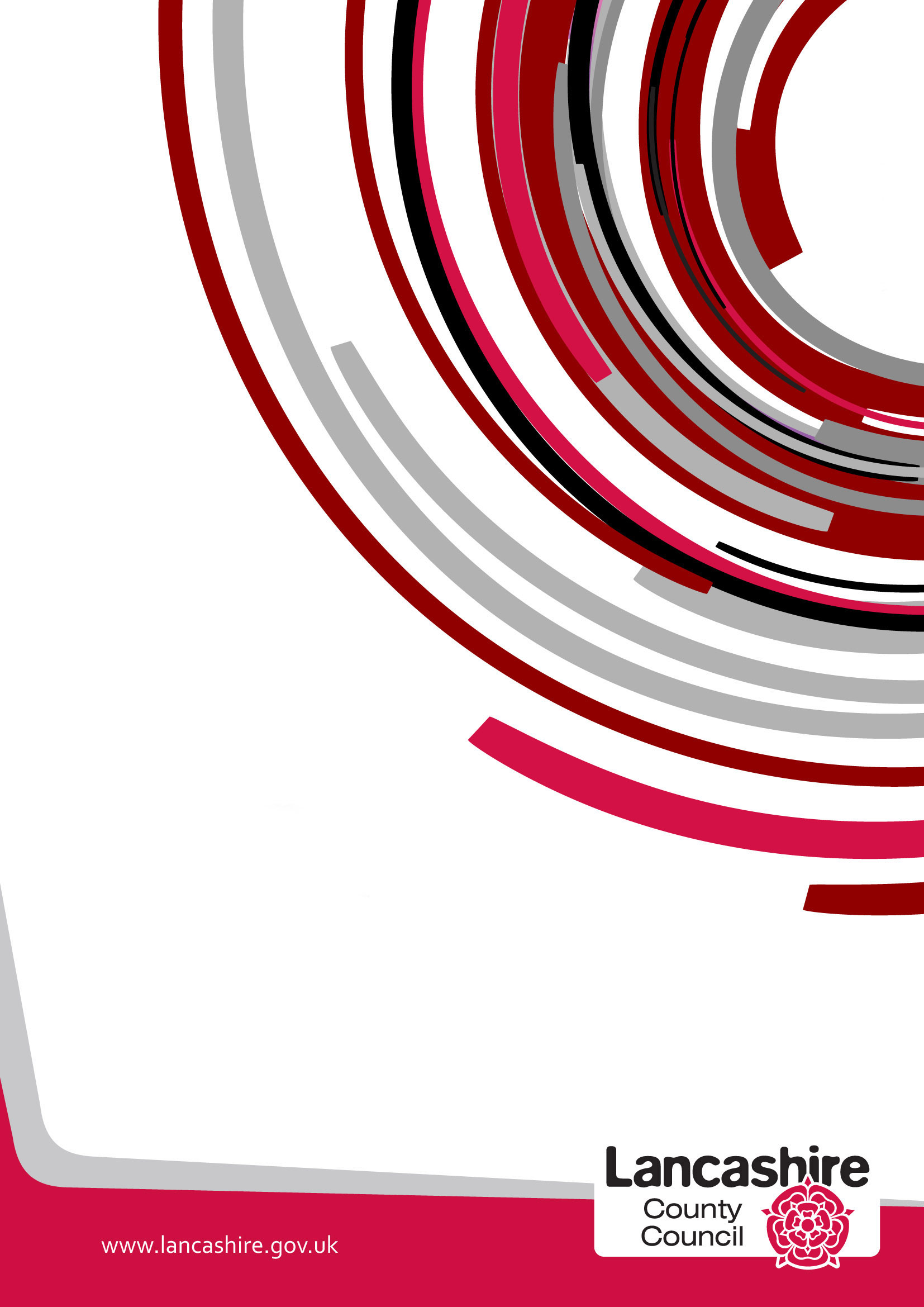 Guidance for Completion This template is designed to help you write or update your Local Offer. The template aims to give you suggested headings to collate and organise your information. The final published Local Offer needs to include this information but can be presented and published in your desired format.Please read the accompanying Guidance notes.Accessibility and InclusionWhat the school providesStudy programmesWhat the school providesProgress monitoring and reviewWhat the school providesSafeguardingWhat the school providesHealth (including Emotional Health and Wellbeing)What the school providesCommunication  What the school providesWorking togetherWhat the school providesWhat help and support is available for the family?What the school providesTransition to and from College What the school providesEnrichment/AdditionalityWhat the school provides